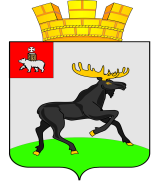 П О С Т А Н О В Л Е Н И Е         АДМИНИСТРАЦИИ       ЧЕРДЫНСКОГО ГОРОДСКОГО ПОСЕЛЕНИЯ          ПЕРМСКОГО КРАЯ	Руководствуясь Законом Пермского края от 1 декабря 2011 г.                         № 871-ПК «О бесплатном предоставлении земельных участков многодетным семьям в Пермском крае»ПОСТАНОВЛЯЮ:1. Утвердить прилагаемые:1.1. Порядок формирования альтернативного перечня земельных участков, предназначенных для предоставления многодетным семьям в Чердынском городском поселении;1.2. Порядок распределения земельных участков, включенных в альтернативный перечень земельных участков, предназначенных для предоставления многодетным семьям, между многодетными семьями в Чердынском городском поселении.		2. Уполномочить комиссию по рассмотрению заявлений о предоставлении земельных участков многодетным семьям при администрации Чердынского городского поселения на осуществление, в соответствии с п. 1.2 настоящего Постановления, распределения земельных участков, включенных в Альтернативный перечень, между многодетными семьями осуществляемого методом случайной выборки (жеребьевки) и  распределения земельных участков, включенных в Альтернативный перечень, между многодетными семьями осуществляемого заявительным методом.3. Опубликовать настоящее постановление в информационном бюллетене «Чердынский вестник» и разместить на официальном сайте Чердынского городского поселения в информационно-телекоммуникационной сети «Интернет».	4. Контроль за исполнением постановления возложить на ведущего специалиста по землеустройству, градостроительству, имущественным отношениям Вяткину Т.И..Глава администрации 					          		            А.Л.БрандтУТВЕРЖДЕНпостановлением администрации Чердынского городского поселенияот 27.10.2016 №  182ПОРЯДОКФОРМИРОВАНИЯ АЛЬТЕРНАТИВНОГО ПЕРЕЧНЯ ЗЕМЕЛЬНЫХ УЧАСТКОВ, ПРЕДНАЗНАЧЕННЫХ ДЛЯ ПРЕДОСТАВЛЕНИЯ МНОГОДЕТНЫМ СЕМЬЯМ В ЧЕРДЫНСКОМ ГОРОДСКОМ ПОСЕЛЕНИИI. Общие положения	1.1. Настоящий порядок формирования альтернативного перечня земельных участков, предназначенных для предоставления многодетным семьям в Чердынском городском поселении (далее – Порядок), разработан в соответствии с Земельным кодексом Российской Федерации, Градостроительным кодексом Российской Федерации, Федеральным законом от 23 июня 2014 г. № 171-ФЗ «О внесении изменений в Земельный кодекс Российской Федерации и отдельные законодательные акты Российской Федерации», Законом Пермского края от 1 декабря 2011 г. № 871-ПК «О бесплатном предоставлении земельных участков многодетным семьям в Пермском крае» (далее – Закон).	1.2. Под альтернативным перечнем земельных участков, предназначенных для предоставления многодетным семьям (далее – Альтернативный перечень), понимается перечень земельных участков, размер которых менее размеров, установленных частями 2 и 3 статьи 2 Закона, но не менее предельного минимального размера, предусмотренного правилами землепользования и застройки для целей образования и предоставления земельных участков, находящихся в государственной или муниципальной собственности, предназначенных для предоставления многодетным семьям в собственность бесплатно без торгов и без предварительного согласования мест размещения объектов, для индивидуального жилищного строительства, дачного строительства, ведения личного подсобного хозяйства, ведения крестьянского (фермерского) хозяйства, садоводства, огородничества, животноводства.	1.3. Земельные участки, подлежащие включению в Альтернативный перечень, должны иметь следующие размеры:	для индивидуального жилищного строительства – от 600 кв. м до               1399 кв.м.;	иные виды разрешенного использования – от 600 кв. м до 999 кв.м..II. Цель, задача и принципы формирования Альтернативного перечня	2.1. Основной целью формирования Альтернативного перечня является реализация на территории муниципального образования «Чердынское городское поселение» (далее – муниципальное образование) прав многодетных семей на предоставление им земельных участков в собственность бесплатно без проведения торгов и без предварительного согласования мест размещения объектов.	2.2. Основными задачами формирования Альтернативного перечня являются:	2.2.1. формирование на территории муниципального образования земельных участков для их предоставления многодетным семьям;	2.2.2. выявление на территории муниципального образования земельных участков, сформированных и поставленных на государственный кадастровый учет в установленном порядке, для их предоставления многодетным семьям.	2.3. Принципы формирования Альтернативного перечня:	2.3.1. соответствие разрешенного вида использования земельных участков, включенных в Альтернативный перечень, документам территориального планирования, Правилам землепользования и застройки, документации по планировке территории;	2.3.2. регулярность обновления информации, содержащейся в Альтернативном перечне;	2.3.3. открытость информации о земельных участках, включенных в Альтернативный Перечень.III. Форма и содержание Альтернативного перечня	3.1. Альтернативный перечень должен содержать характеристики земельных участков, включая их местоположение, кадастровые номера, площадь и вид разрешенного использования. 	3.2. Ведение Альтернативного перечня осуществляется в соответствии с формой согласно приложению к настоящему Порядку.	3.3. Альтернативный перечень, изменения и дополнения к нему, утверждаются постановлением администрации Чердынского городского поселения и подлежат опубликованию не позднее 3 дней после утверждения в средствах массовой информации, а также размещению на официальном сайте муниципального образования.IV. Порядок выполнения работ для включения земельных участков в Альтернативный перечень	4.1. В целях формирования Альтернативного перечня администрация Чердынского городского поселения:	- проводит мероприятия по выявлению земельных участков, сформированных и поставленных на государственный кадастровый учет в установленном порядке;	- в соответствии с требованиями, установленными Генеральным планом, Правилами землепользования и застройки, Законом, выявляет территории, на которых возможно сформировать земельные участки, предназначенные для предоставления многодетным семьям;	- обеспечивает проведение кадастровых работ и постановку земельных участков на государственный кадастровый учет (при необходимости);	- проводит иные мероприятия.	4.2. На основании документации, полученной в результате работ по формированию земельных участков, администрация Чердынского городского поселения: 	- составляет Альтернативный перечень по форме согласно приложению к настоящему Порядку;	- обеспечивает утверждение Альтернативного перечня в установленном порядке;	- обеспечивает внесение изменений и дополнений в Альтернативный перечень.V. Внесение изменений и дополнений в Альтернативный перечень	5.1. Основаниями внесения изменений и дополнений в Альтернативный перечень являются:	- исключение из Альтернативного перечня земельных участков, предоставленных многодетным семьям в собственность;	- включение дополнительно сформированных земельных участков;	- включение земельных участков, сформированных и поставленных на государственный кадастровый учет в установленном порядке, выявленных в ходе проведения инвентаризации, иных мероприятий;	- включение не реализованных иным лицам земельных участков;	- включение земельных участков, находящихся на территории иного муниципального образования при поступлении такого предложения от иного муниципального образования.						Приложение 						к Порядку формирования 						альтернативного перечня земельных						участков, предназначенных для						предоставления многодетным семьям						в Чердынском городском поселении											ФОРМААЛЬТЕРНАТИВНЫЙ ПЕРЕЧЕНЬземельных участков, предназначенных для предоставления многодетным семьям в собственность бесплатно в Чердынском городском поселенииУТВЕРЖДЕНпостановлением администрации Чердынского городского поселения							  от 27.10.2016 № 182ПОРЯДОК РАСПРЕДЕЛЕНИЯ ЗЕМЕЛЬНЫХ УЧАСТКОВ, ВКЛЮЧЕННЫХ В АЛЬТЕРНАТИВНЫЙ ПЕРЕЧЕНЬ ЗЕМЕЛЬНЫХ УЧАСТКОВ, ПРЕДНАЗНАЧЕННЫХ  ДЛЯ ПРЕДОСТАВЛЕНИЯ МНОГОДЕТНЫМ СЕМЬЯМ, МЕЖДУ МНОГОДЕТНЫМИ СЕМЬЯМИ В ЧЕРДЫНСКОМ ГОРОДСКОМ ПОСЕЛЕНИИI. Общие положения1.1. Порядок распределения земельных участков, включенных 
в альтернативный перечень земельных участков, предназначенных 
для предоставления многодетным семьям, между многодетными семьями, поставленными на учет в целях предоставления земельных участков 
в Чердынском городском поселении (далее соответственно – Порядок, Альтернативный перечень), разработан в соответствии с Земельным кодексом Российской Федерации, Законом Пермского края от 1 декабря 2011 г. № 871-ПК «О бесплатном предоставлении земельных участков многодетным семьям в Пермском крае» (далее – Закон).1.2. Настоящий Порядок регламентирует процедуры распределения земельных участков, включенных в Альтернативный перечень, между многодетными семьями, поставленными на учет в целях предоставления земельных участков.1.3. Действие настоящего Порядка распространяется на включенные 
в Альтернативный перечень земельные участки, предназначенные 
для предоставления многодетным семьям и находящиеся в собственности муниципального образования «Чердынское городское поселение» (далее – муниципальное образование), а также земельные участки, государственная собственность на которые не разграничена.1.4.  Под Альтернативным перечнем понимается перечень земельных участков, размер которых менее размеров, установленных частями 2 и 3 
статьи 2 Закона, но не менее предельного минимального размера, предусмотренного Правилами землепользования и застройки для целей образования и предоставления земельных участков, находящихся 
в государственной или муниципальной собственности, предназначенных 
для предоставления многодетным семьям в собственность бесплатно без торгов и без предварительного согласования мест размещения объектов, 
для индивидуального жилищного строительства, дачного строительства, ведения личного подсобного хозяйства, ведения крестьянского (фермерского) хозяйства, садоводства, огородничества, животноводства.1.5. Порядок распределения земельных участков, включенных 
в Альтернативный перечень, осуществляется между многодетными семьями выборочным (путем проведения жеребьевки) либо заявительным методом.1.6. Перед проведением процедуры распределения земельных участков между многодетными семьями в обязательном порядке в Администрацию Чердынского городского поселения должно поступить заявление многодетной семьи о согласии получения земельного участка из Альтернативного перечня.II. Порядок распределения земельных участков 
между многодетными семьями методом случайной выборки2.1. Распределение земельных участков, включенных в Альтернативный перечень, между многодетными семьями осуществляется методом случайной выборки (жеребьевки) специально созданной комиссией состав и порядок работы которой утверждаются правовым актом Администрации Чердынского городского поселения (далее – Комиссия).Информация о дате, времени и месте проведения жеребьевки, а также утвержденный в установленном порядке Альтернативный перечень, включающий в себя участки, в отношении которых будет проводиться жеребьевка, размещаются в установленном порядке в средствах массовой информации и на официальном сайте муниципального образования не позднее чем за 14 дней до даты проведения жеребьевки.2.2. Многодетная семья, включенная в реестр многодетных семей, обратившихся с заявлением о предоставлении в собственность земельного участка (далее – Реестр), вне зависимости от ее номера в Реестре вправе отказаться от участия в процедуре распределения земельных участков. 
При отказе многодетной семьи от участия в процедуре распределения земельных участков семья сохраняет очередность в Реестре для участия 
в следующих процедурах распределения земельных участков.Заявление многодетной семьи об отказе от участия в процедуре распределения земельных участков подается в администрация Чердынского городского поселения не позднее чем за 3 дня до даты проведения жеребьевки.2.3. В случае не поступления в установленный срок заявления, указанном в пункте 2.2 настоящего Порядка, многодетная семья считается выразившей согласие на участие в жеребьевке.Заявления об отказе, поступившие после установленного срока, 
к рассмотрению не принимаются. Семьи, направившие такие заявления, считаются выразившими согласие на участие в жеребьевке.2.4. Процедура жеребьевки является открытой и общедоступной.2.5. До объявления заседания Комиссии открытым секретарь Комиссии запечатывает в конверты листы бумаги, на которых указаны номера земельных участков в соответствии с порядковыми номерами земельных участков в Альтернативном перечне (далее – конверты). После объявления заседания Комиссии открытым секретарь Комиссии оглашает список многодетных семей, выразивших согласие на участие в жеребьевке, помещает запечатанные конверты, в специальный контейнер, перемешивает конверты в контейнере.Председатель Комиссии, а при его отсутствии – лицо, исполняющее обязанности председателя Комиссии, в последовательности, соответствующей хронологическому порядку постановки на учет многодетных семей, выразивших согласие на участие в жеребьевке, оглашает фамилию и порядковый номер в Реестре многодетной семьи, для которой распределяется земельный участок, извлекает из контейнера конверт, вскрывает его, оглашает номер, находящийся внутри извлеченного конверта, и демонстрирует номер членам Комиссии.Секретарь фиксирует указанную информацию в протоколе заседания Комиссии.Протокол заседания Комиссии подписывается председателем Комиссии, секретарем и присутствующими на заседании членами Комиссии.2.6. Информация о результатах проведения жеребьевки размещается 
на официальном сайте муниципального образования в течение 3 дней после проведения жеребьевки.2.7. Земельные участки предоставляются администрацией Чердынского городского поселения в собственность многодетных семей не позднее 30 дней со дня публикации информация о дате, времени 
и месте проведения жеребьевки, а также утвержденного в установленном порядке Альтернативного перечня.2.8. Копия правового акта о предоставлении на праве общей долевой собственности всем членам многодетной семьи земельного участка направляется многодетной семье, которая снимается с учета.2.9. Государственная регистрация права общей долевой собственности членов многодетной семьи на земельный участок осуществляется членами многодетной семьи за счет собственных средств в сроки, установленные Законом.III. Порядок распределения земельных участков 
между многодетными семьями заявительным методом3.1. Распределение земельных участков, включенных в Альтернативный перечень, между многодетными семьями осуществляется заявительным методом на заседании специально созданной комиссией, состав и порядок работы которой утверждаются правовым актом Администрацию Чердынского городского поселения (далее – Комиссия).Информации о дате, времени и месте проведении процедуры распределения между многодетными семьями земельных участков 
из Альтернативного перечня заявительным методом, а также утвержденный 
в установленном порядке Альтернативный перечень, включающий в себя земельные участки, в отношении которых будет проводится процедура распределения, размещаются в установленном порядке в средствах массовой информации и на официальном сайте муниципального образования не позднее чем за 14 дней до дня проведения процедуры распределения.3.2. Многодетная семья, включенная в Реестр и желающая участвовать 
в распределении земельных участков из Альтернативного перечня заявительным методом, не позднее чем за 3 дня до даты заседания Комиссии направляет в администрацию Чердынского городского поселения заявление об участии в процедуре предоставления земельного участка из Альтернативного перечня. 3.3. Администрация Чердынского городского поселения в течение 2 дней, предшествующих дню заседания Комиссии, направляет в Комиссию информацию о многодетных семьях, желающих приобрести земельные участки из Альтернативного перечня, с указанием порядкового номера семьи в Реестре.В Комиссию направляется информация о первых по номеру в Реестре семьях в количестве, равном количеству распределяемых земельных участков из Альтернативного перечня.Администрация Чердынского городского поселения в течение 2 дней, предшествующих дню заседания Комиссии, организует размещение информации о первых по номеру в Реестре семьях в количестве, равном количеству распределяемых земельных участков из Альтернативного перечня, на официальном сайте муниципального образования.3.4. Процедура рассмотрения заявлений о предоставлении земельных участков заявительным методом является открытой и общедоступной. 
В день заседания Комиссии многодетная семья выбирает земельный участок 
из Альтернативного перечня в порядке очередности в Реестре, начиная 
с многодетной семьи, имеющей наименьший порядковый номер в Реестре.Многодетная семья может отказаться от участия в распределении земельных участков из Альтернативного перечня заявительным методом в день заседания Комиссии, сохраняя свою очередность в Реестре.Выбор земельного участка из Альтернативного перечня либо отказ 
от участия в распределении земельных участков из Альтернативного перечня заявительным методом осуществляет представитель многодетной семьи.Многодетные семьи, подавшие заявление об участии в процедуре предоставления земельного участка из Альтернативного перечня заявительным методом, но не участвовавшие в распределении земельных участков, сохраняют свою очередность в Реестре.3.5. Информация о результатах проведения процедуры распределения земельных участков из Альтернативного перечня заявительным методом размещается на официальном сайте муниципального образования в течение 
3 дней после ее проведения.3.6. Земельные участки предоставляются администрацией Чердынского городского поселения в собственность многодетных семей не позднее 30 дней со дня публикации утвержденного в установленном порядке Альтернативного перечня и информации о дате, времени и месте проведении процедуры распределения между многодетными семьями земельных участков заявительным методом. № п/пАдрес или местоположение земельного участкаКадастровый номер земельного участкаПлощадь земельного участкаВид разрешенного использования12345